NORTH HARDIN HIGH SCHOOLSBDM REPORT
2014-2015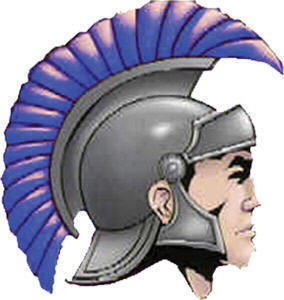 2014-15 NHHS SBDM MembershipSubcommittees / Areas the Council Chose to CoverGoals / Successes / Completion of ProjectsPurchasesStudent Success StoriesNORTH HARDIN HIGH SCHOOL801 S. Logsdon ParkwayRadcliff KY 40160(270) 351-31672014-2015SBDM COUNCIL MEMBERSParent MembersSub-Committees and Areas the Council Chose to CoverThe North Hardin Site-Based Council chose to cover those areas as outlined in the law and appropriate committees were established.  Assessment  Budget  Buildings and Grounds  Comprehensive School Improvement  Curriculum   PBIS  Professional Development  School Climate/Communications/Student Support Services    9.   TechnologyNHHS SBDM COMMITTEES
2014-2015AssessmentTanya Corder, ChairCarl BakerStacy BrammerAngela CannonSamantha DaughertySusan FroedgeAlison LangleyKristi LynchMichelle RussellShanae ThompsonBudgetLonnie Dennis, ChairChuck GoodletAutumn JonesChris Rose					               Tonya VowelsBuildings and GroundsJosh Cowley,Chair	Andy BrowningAlan Campbell				      			         					      Tina GrayKristin HallAlison Langley				                 John MartinSheila NewmanDaniel Reams						Ryan Ritter			                 	Valerie Skillman					  		Teresa SummersJames WebbComprehensive School Improvement Tanya Corder,ChairAngela CannonAshley CraneLeslie HallAlison LangleyCurriculumTanya Corder, ChairAngela CannonBrian FroedgeLaura LangAlison LangleyKristi LynchLeah McGrayChris RoseMichelle RussellShanae ThompsonTonya VowelsErin WhittPBISJeff Lowman,Chair				Michelle BuehlerAngela Cannon			Mark CarrollJamie CheatwoodPerry CreasonSteve FisherJill FlahertyLeslie HallLydia Insko-GradyAutumn Jones				Megan KinderAlison LangleyKristi LynchDan MahonChris Mathews				Leah McGrayDarryl MurrayJamie OwenBeth RootAuntwoin SmithJim StoneDenise StruehBrent ThompsonDebby WhelanAmanda YarbroughProfessional DevelopmentJeff Lowman, ChairDebi AikinAmy BundyWhitney CarpenterMike CoferSam FranklinDavid FredricksJessica GunbyKatrina JohnsonTiffany MedleyGlenn McKissicCarrie MullenBrian PhillipsNathan QuesenberryMary RichardsonElsa SharlowNancy SmithAndrea TackettBobbi Lynn ThompsonMary Ann VanceTonya VowelsStudent Support/School ClimateTanya Corder, ChairAlison LangleyPatty PfeifferTechnologyMichelle Smith, ChairGretchen BeardSheena BreedingEric CarterMichael ChancellorPerry CreasonJessica EdmistonCandice ElliottTony GarrisonMichael HeilmanClay HopperScott HrebicikDrew MurrayDwain PattonChris RoseDonna Thomas Tonya Vowels		Academic/School Day Successes for 2014-2015493 half credits were recovered during the school day in the APEX Credit Recovery Lab as compared to 258 half credits last year.  Assistant principals continue to see a reduction in the number of discipline referrals.  Overall assessment scores this year placed us 39th among 231 high schools in the state.  For the first time in school history, NHHS received a "Proficient" rating by the state of Ky.  These scores up from being in the bottom 42EOC scores in English, Biology, and Social Studies continue to show improvement this year!  We are still waiting for our Math results.  Goals for 2015-2016There will be an increase in the number of teachers using effective teaching strategies.Teacher learning walks have been scheduled throughout the year to discuss best practice.  There will be an increase in the number of teachers that are teaching objectives congruent to the standards.  There will be evidence of higher-level questions in all classrooms. The emphasis will be on rigor (high level thinking) and student engagement.There will be evidence of maximum use of instructional time through bell-to-bell instruction.We will continue to implement our learning checks in our EOC areas as well as our freshman level math and reading areas.  More efficient implementation of PGES throughout.  What's NewSchool spirit at North Hardin is high!  Our students are excited to be Trojans.  This is obvious at our athletic events as well as in our halls.  Our students are taking great pride in our assessment scores and the continued improvement in our scores.  We are "the new North Hardin".  This spirit has momentum and we look forward to more and more success.      TECHNOLOGY PURCHASES: Many of our teachers have pursued the "flipped classroom" model.  Although not a 100% flipped strategy, they have modified the strategy to better meet the needs of our students.  In order to support this growth, we have placed as much as $25,000 towards the purchase of tablet devices so that the teachers wanting to implement this strategy have the resources to do so.  Upon the recommendation of the school council, the following list of student accomplishments has been placed in the front pages of the 2014-15 Parent / Student Handbook. STUDENT ACCOMPLISHMENTS - NORTH HARDIN HIGH SCHOOL 2013-2014North Hardin High School’s graduating class of 2014 will receive an estimated $2 million in scholarships!Five seniors were selected for the annual Book of Gold honors – Jacob Holt, Alexis Lopez, Jamey Popham, Claudia Prevost, and Alex Russett.Best Citizenship Awards –  Senior Boy-Kevin Dyer and Senior Girl-Karlissa PollackClotie Simmons achieved 13 years of Perfect Attendance.Rachel Lachut is a National Merit Scholarship Finalist.FCCLA students placed in state competition and will compete nationally:Culinary Division: Danielle Elias, Nyeisha Eaves, and Heather Luce.Early Childhood Division: Cassandra Redd.The FFA Horse Evaluation Team placed first in the Kentucky FFA competition. The team consisted of: Kelly Loewen, Ashlee Ray, Tatiana Rogers, and Amber Yates.Patrick Ballinger, Deanna Davison, Austin Hall, Kevin Norton, and Rose Robidoux received academic scholarships for Campbellsville University.George Nealy was selected to The Governor’s School for the Arts Program.Brianna Barksdale, Logan Eslinger, Dominique Lewis, and Noah Stevens were selected to The Governor’s Scholar Program.The North Hardin girls track team won the 2013 KHSAA State Track and Field Championship. Members of the team include: Kianna Gray, Regene Gill, Tamara Jenkins, Raven Graves, Khadijah Gray, Daevion Mahone, Chanel Roberts, Harley Domschke, Hannah Corbin, Jillian Shufelt, Axizia Riveria Nunez, Molly Emdee, Alexis Shelby, Lashauna Reed, Katie Gilbert, Jasmine Wilson, Jazmine Byrd, Kierra Priest, Cortessa Witherspoon, Paige Pettell, Brittany Ester, and Tori King.The North Hardin boys track team won the 2013 KHSAA State Track and Field Championship. Members of the team include: Dante Johnson, Bryce Meers, Trevon Johnson, Vincent Dobbins, Kevin Dyer, Kirk Oxendine, Stevie Packer, Antonio Parker, Juwan Crittenden, Brandon Ignas, Tyler Breeds, Marcus Terrell, Robert Rupp, Jonathon O’Bryant, Neashun Gordon, Matthew Hodges, AJ Hampton, Hunter Raj, and CJ MoralesSavannah Morris received the Presidents Gold Scholarship from Baylor University.The North Hardin Jazz Band participated in the KMEA State Jazz Festival and received a distinguished rating.Amanda Patterson and Hannah Lowman competed at the State Tennis Tournament.Darius Parrott won a state championship in the 195-pound weight class at the KHSAA State Wrestling Tournament. He finished the season with a perfect 31-0 record.Kianna Gray was named the Class AAA Girls Athlete of the Year and the Overall Girls Athlete of the Year at the Kentucky Track and Cross Country Coaches Association Banquet. NHHS Y-Club received Delegation of Excellence. Madison Teeter received Outstanding Ambassador, and Zach Ayers received Outstanding Speaker. Noah Stevens served as President of the International Court Justice.Kevin Dyer has been accepted to attend the United States Military Academy at West Point.Tiffany Deloach and Karlissa Pollack received scholarships from Western Kentucky University.Hunter Maxwell was chosen to attend the United States Military Academy at West Point’s Summer Leaders Experience, as well as the United States Naval Academy at Annapolis’ Summer Seminar for 12 days this summer.North Hardin students contributed over 5,000 non-perishable food items for the JROTC Christmas food drive, assembling 50+ baskets for delivery to NH families in need.12 NH students went to Lexington to participate in live state competition in the technology field against other students from the state. Andrew Holland is ranked in the top 10 in the state in Cinemania. Josh Heitz placed 3rd in state in the category of Quick Tech Recall. Josh Cable placed 6th in the category of Dell & Microsoft Gaming.Mason Case, Jamey Popham, Claudia Provost, Sydney Milton, Christian Morales, Aubrion Piersawl, Jessica Torres, Mark Dehaan, Adrianna Ferrer, Aaliyah Sivils, Tonice Banks, Maurice Diggs, Chasity Eastland, Ryan martin, Sean Davidson, and Alex Russett received scholarships from the University of  Kentucky.Morgan Fitzsimmons, Brook Moody, Chicharlah Muldrow, Derek Sparkling, Clotie Simmons, Theo Randles, and Raven Graves received scholarships from the University of Louisville.Josh Edwards scored the highest score in the district on the Strata Fundamentals Certification Exam. The exam assessed his knowledge of IT and preventative maintenance of computers.Kierra Jones received a scholarship from Chatanooga State Junior College.Tashara Jackson received a scholarship from Georgetown College.The North Hardin High School All-State band members: Juan Lee-Thacker, Mason Case, Desiree Fair, Melissa Peters, Tyra Dickerson, Karlissa Pollack, Richard Lotter, Isaiah Kuamoo, Devon Jobson, Tyler Price, Edward Carter, Jessica Elmore, George Nealy, Zach Ayer & Mack Taylor.Dylan West received Areas Sophomore of the Year in wrestling.At The FBLA National Leadership Conference, Alex Russett competed at the state level in Impromptu Speaking. Alex placed 4th in State.Devin Stapleton, Dante Johnson, Andrew Morgan, and Marcus Terrell received scholarships from Lindsey Wilson College.Steffon Jones received a scholarship from Murray State University.Danielle Elias and Heather Luce received scholarships from Sullivan University.Football Student-Athlete of the year is Kevin Dyer.Wrestling Student-Athlete of the year is Jake Burroughs.Zach Ayer and Mack Taylor were selected to the Kentucky All-State Jazz Band.Community Excellence Student-Athlete of the year is Stephanie Thomas.The North Hardin Marching Band has been selected to perform at the 2015 Macy’s Thanksgiving Day Parade.Rachel Lachet, Kaitlyn Florek, and Jamie Weiss received scholarships from Eastern Kentucky University.Noah Stevens placed 5th in Written Assessment in Social Studies in the Governor’s Cup Regional’s, and competed in the State Governor’s Cup.North Hardin Wind Symphony, Symphonic Band, and Concert Band received distinguished ratings at the KMEA District concert festival.The JROTC Raider Team led by Brennan King and Devin Boozel tied for 2nd place in the Aid and Litter event at the EKU Raider Stakes competition.Boys Cross Country won their regional competition.Darius Parrott and Domeneque Taft received scholarships from St. Catherine College.The North Hardin FFA Dairy Judging Team placed 1st at WKU, and will compete at the state contest in August.Boys Track Team won the State Championship for the second year in a row. Dante Johnson won 110 and 300 hurdles.Girls Track Team won runner up at The State Championship. Kianna Gray set state records in the 200 and 400, and tied state records in the 100 hurdles.Frank Williams419 LaVista DriveRineyville, KY  40162Fm_williams@hotmail.comElizabeth Atcher301 Brangers Ln.Elizabethtown, KY  42701eatcher@cecilianbank.comToni Graves79 Lachey Ct.Rineyville, KY  40162Tg-graves@hotmail.comDavid Bollinger1226 Greenview LaneRadcliff, KY 40160dabollinger@gmail.comAdministratorsLonnie DennisLonnie.Dennis@hardin.kyschools.us  Josh CowleyJosh.Cowley@hardin.kyschools.usTeachersAlison LangleyAlison.Langley@hardin.kyschools.us Katrina JohnsonKatrina.Johnson@hardin.kyschools.usWhitney CarpenterWhitney.Carpenter@hardin.kyschools.usLeah McGrayLeah.Mcgray@hardin.kyschools.us Valerie SkillmanValerie.Skillman@hardin.kyschools.usMichelle RussellMichelle.Russell@hardin.kyschools.us2013-142014-15College Ready #154201College Ready %50.40%61.46%Career Ready #4357Career Ready %14%17%College & Career Ready #5982NON DUPLICATE C or C READY172 (56.40%)228 (69.70%)Total Graduates305327ASVAB3041INDUSTRY CERTIFICATIONSunknown78KOSSA59%63%WORKKEYS                             34 (63%)43 (60%)